4.3: Area of a Parallelogram1.	Calculate the area of each parallelogram.	a) 	  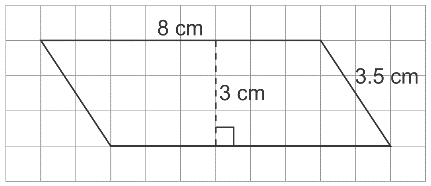 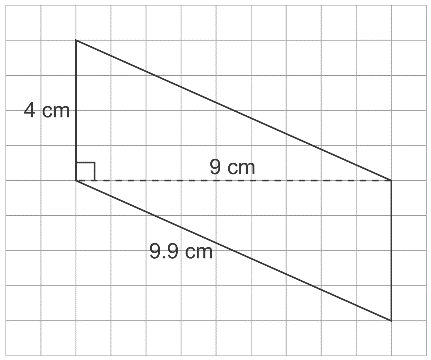 	b) 	  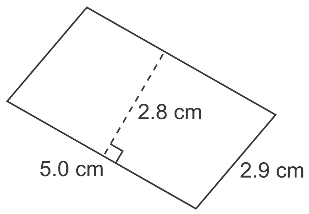 	c) 	  	d) 	  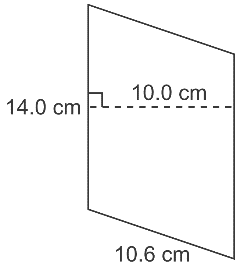 2.	The base of a parallelogram is 25 m. What is the height of the parallelogram for each area?	a) 100 m²            b) 375 m²            c) 225 m²            d) 12.5 m²3.	Draw 3 different parallelograms with base 3 cm and height 1 cm.4.	Draw as many different parallelograms as you can with area 24 cm².